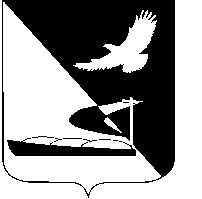 АДМИНИСТРАЦИЯ МУНИЦИПАЛЬНОГО ОБРАЗОВАНИЯ«АХТУБИНСКИЙ РАЙОН»ПОСТАНОВЛЕНИЕ24.02.2016      					                  № 91О внесении изменений в административный регламент администрации МО «Ахтубинский район» по предоставлению муниципальной услуги «Предоставление земельных участков в аренду или собственность для целей, не связанных со строительством», утвержденный постановлением администрации МО «Ахтубинский район» от 30.11.2010 № 1584В целях приведения в соответствие с действующим законодательством административных регламентов администрации МО «Ахтубинский район», руководствуясь Федеральным законом от 06.10.2003 № 131-ФЗ «Об общих принципах организации местного самоуправления в РФ», Уставом муниципального образования «Ахтубинский район», администрация МО «Ахтубинский район»ПОСТАНОВЛЯЕТ:1. Внести следующие изменения в административный регламент администрации МО «Ахтубинский район» по предоставлению муниципальной услуги «Предоставление земельных участков в аренду или собственность для целей, не связанных со строительством», утвержденный постановлением администрации МО «Ахтубинский район» от 30.11.2010 № 1584:1.1. Пункт 1.2. изложить в новой редакции: «1.2. Предоставление муниципальной услуги осуществляется в соответствии с настоящим регламентом физическим и юридическим лицам (за исключением государственных органов и их территориальных органов, органов местного самоуправления) либо их уполномоченным представителям, обратившимся с запросом о предоставлении муниципальной услуги, выраженной в письменной или электронной форме, на земельные участки, сформированные до 1 марта 2015 года (далее заявители).».1.2. Подпункт 1.3.1. пункта 1.3. дополнить словами «Перечень филиалов МФЦ и территориально-обособленных подразделений МФЦ, в которых организуется предоставление муниципальных услуг администрации МО «Ахтубинский район», установленный приложением 3 к административному регламенту.1.3. Подпункт 3.1. пункта 3 дополнить словами «Порядок предоставления муниципальной услуги «Предоставление земельных участков в аренду или собственность для целей, не связанных со строительством» через МФЦ, установленный приложением 4 к административному регламенту».1.4. Дополнить регламент приложением 3, 4 согласно приложениям      № 1, № 2 к настоящему постановлению.       	2. Отделу информатизации и компьютерного обслуживания администрации МО «Ахтубинский район» (Короткий В.В.) обеспечить размещение настоящего постановления в сети Интернет на официальном сайте администрации муниципального образования «Ахтубинский район» в разделе «Администрация» подразделе «Документы Администрации» подразделе «Утвержденные административные регламенты», в федеральной государственной информационной системе» Федеральный реестр государственных и муниципальных услуг (функций)» и в федеральной государственной информационной системе «Единый портал государственных и муниципальных услуг (функций)».3. Отделу контроля и обработки информации администрации МО «Ахтубинский район» (Свиридова Л.В.) представить информацию в газету «Ахтубинская правда» о размещении настоящего постановления в  сети Интернет на официальном сайте администрации муниципального образования «Ахтубинский район» в разделе «Администрация» подразделе «Документы Администрации» подразделе «Утвержденные административные регламенты», в федеральной государственной информационной системе» Федеральный реестр государственных и муниципальных услуг (функций)» и в федеральной государственной информационной системе «Единый портал государственных и муниципальных услуг (функций)».Глава муниципального образования                                            В.А. ВедищевПриложение № 1к постановлению администрации МО «Ахтубинский район»от 24.02.2016 № 91Приложение 3к  административному регламентуПЕРЕЧЕНЬфилиалов МФЦ и территориально-обособленных структурных подразделений МФЦ, в которых организуется предоставление муниципальных услуг  администрации МО «Ахтубинский район»Верно:Приложение № 2к постановлению администрации МО «Ахтубинский район»от 24.02.2016 № 91Приложение  4к  административному регламентуПОРЯДОКпредоставления муниципальной услуги«Предоставление земельных участков в аренду или собственность для целей, не связанных со строительством»  через МФЦ1. Настоящий Порядок разработан в соответствии с действующим законодательством Российской Федерации.2. Настоящий Порядок устанавливает процедуру приема заявлений через МФЦ на получение муниципальной услуги « предоставление земельных участков в аренду или собственность для целей, не связанных со строительством», в целях эффективной организации предоставления муниципальных услуг по принципу «одного окна».3. Круг заявителей:- органы государственной власти;- органы местного самоуправления;- физические лица;- юридические лица.4. Муниципальная услуга предоставляется при личном обращении в МФЦ на безвозмездной основе.5. Муниципальная услуга предоставляется в МФЦ по экстерриториальному принципу независимо от места нахождения объекта, в отношении которого предоставляется такой запрос.6. Результат предоставления муниципальной услуги:6.1. Принятие решения о предоставлении земельного участка в собственность за плату или бесплатно, либо о передаче в аренду земельного участка заявителю.6.2. Отказ в предоставлении права на земельный участок. 7. Срок предоставления муниципальной услуги через МФЦ составляет  не более 93 рабочих дней при предоставлении земельного участка без использования процедур торгов; не более 163 рабочих дней при предоставлении земельного участка с использованием процедур торгов.8. Срок передачи документов из МФЦ в администрацию МО «Ахтубинский район»  - не позднее одного рабочего дня, следующего за днем приема документов.9. Срок передачи результата предоставления муниципальной услуги (если форма запрашиваемых сведений предусматривает выдачу документов в бумажном виде) из администрации МО «Ахтубинский район» в МФЦ не позднее одного рабочего дня, следующего за датой готовности документа.10. Основанием для начала предоставления Муниципальной услуги  является обращение заявителя (его представителя, доверенного лица) в МФЦ с приложением всех необходимых документов, указанных в пункте 2.6 раздела 2 «Стандарт предоставления муниципальной услуги» настоящего Административного регламента.11. Специалист МФЦ, осуществляющий прием документов:1) устанавливает личность заявителя, в том числе проверяет документ, удостоверяющий личность заявителя, либо полномочия представителя;2) осуществляет проверку наличия всех необходимых документов  и правильности их оформления, удостоверяясь, в том что:- копии документов удостоверены в установленном законодательством порядке;- тексты документов написаны разборчиво, наименование юридических лиц  без сокращения, с указанием их места нахождения;- имена физических лиц, адреса их места жительства написаны полностью;- в документах нет подчисток, приписок, зачеркнутых слов и иных не оговоренных исправлений, дающих возможность неоднозначного толкования представленных документов и  вызывающих сомнения в законности предоставленных документов;- документы не содержат серьезных повреждений, наличие которых не позволяет однозначно истолковать их содержание;- не истек срок действия документа;    - помогает заявителю оформить заявление на предоставление Муниципальной услуги;- предоставляет заявителю консультацию по порядку и срокам предоставления Муниципальной услуги;12. Заявление (форма заявления приведена в приложении № 1 к настоящему Административному регламенту) со всеми необходимыми документами принимается специалистом МФЦ, регистрируется в журнале регистрации входящей корреспонденции. 13. МФЦ не позднее следующего рабочего дня после принятия заявления с приложенными документами, передает их в  администрацию МО «Ахтубинский район» по реестру передачи документов (согласно приложению № 1 к настоящему порядку) для рассмотрения и принятия решения о предоставлении или об отказе в предоставлении Муниципальной услуги.14. При приеме документов на предоставление Муниципальной услуги общий максимальный срок приема документов, как правило должно составлять 15 минут. 15. В любое время с момента приема документов заявитель имеет право на получение сведений о прохождении процедуры предоставления Муниципальной услуги по телефону либо непосредственно в МФЦ.16. Критерием принятия решения по данной административной процедуре является соответствие заявления утвержденной форме и наличие всех необходимых документов к нему. 17. Результатом данной административной процедуры является передача заявления с комплектом документов сопроводительным письмом (карточкой) в  администрацию МО «Ахтубинский район» для рассмотрения.18. Способом фиксации результата данной административной процедуры является проставление штампа входящего документа администрации МО «Ахтубинский район» о получении заявления с комплектом документов из МФЦ и регистрации данного заявления в журнале входящей корреспонденции  администрации.19. Основанием для начала административной процедуры является поступление заявления с комплектом документов в администрацию МО «Ахтубинский район» от МФЦ.20. Подготовленные администрацией МО «Ахтубинский район»  документы передаются сотруднику МФЦ по сопроводительному реестру передачи в соответствии с приложением № 2 к настоящему Порядку.21. Возврат в администрацию МО «Ахтубинский район»  документов, невостребованных получателем, осуществляется по истечении 30 календарных дней с даты их поступления в МФЦ в порядке аналогичном передаче по сопроводительному реестру передачи документов в соответствии с приложением № 3 к настоящему Порядку.22. Состав, последовательность и сроки выполнения административных процедур, требования к порядку их выполнения сотрудниками МФЦ и  администрации МО «Ахтубинский район»Приложение № 1к Порядку предоставления муниципальной услуги через МФЦАвтономное учреждение Астраханской области«Многофункциональный центр предоставления государственных и муниципальных услуг»________________________________________________________________________Наименование филиала МФЦ (адрес местонахождения)Кол-во услуги в реестре - _____СОПРОВОДИТЕЛЬНЫЙ РЕЕСТР ПЕРЕДАЧИ ДОКУМЕНТОВ № _______ от _____________в _____________________________________________________________________________________________________________(полное наименование исполнителя услуги)________________________________________________________________________________________________________(адрес местонахождения)Наименование услуги: «________________________________________________________________________________________________»Приложение № 2к Порядку предоставления муниципальной услуги через МФЦ_________________________________________________________________________________________________________________________________(полное наименование органа- исполнителя муниципальной услуги)_________________________________________________________________________________________________________________________________ (адрес местонахождения)СОПРОВОДИТЕЛЬНЫЙ РЕЕСТР ПЕРЕДАЧИ ДОКУМЕНТОВ № _______ от _____________в _____________________________________________________________________________________________________________АУ АО «МФЦ»(наименование филиала АУ АО «МФЦ»)_____________________________________________________________________________________________________________________________(адрес местонахождения АУ АО «МФЦ»)Наименование услуги: «________________________________________________________________________________________________»Приложение № 3к Порядку предоставления муниципальной услуги через МФЦАвтономное учреждение Астраханской области«Многофункциональный центр предоставления государственных и муниципальных услуг»________________________________________________________________________Наименование филиала МФЦ (адрес местонахождения)СОПРОВОДИТЕЛЬНЫЙ РЕЕСТР ПЕРЕДАЧИ ДОКУМЕНТОВ № _______ от _____________в ________________________________________________________________________________________________________________________________(полное наименование исполнителя услуги)_________________________________________________________________________________________________________________________________(адрес местонахождения)Наименование услуги: «___________________________________________________________________________________________________________»(возврат документов по истечении 30 дней)Приложение № 4к Порядку предоставления муниципальной услуги через МФЦАвтономное учреждение Астраханской области«Многофункциональный центр предоставления государственных и муниципальных услуг»________________________________________________________________________Наименование филиала МФЦ (адрес местонахождения)ЖУРНАЛрегистрации документов для выдачи в МФЦ по результатам оказания муниципальных услуг________________________________________________________ за_________________                                                                                                                      (мм.гг.)Наименование услуги: «___________________________________________________________________________________________________________»ВСЕГО ПОСТУПИЛО ДОКУМЕНТОВ для выдачи - _________________________________________ВСЕГО ОКАЗАНО ГОСУДАРСТВЕННЫХ УСЛУГ по выдаче - _______________________________ВСЕГО ВОЗВРАЩЕНО ДОКУМЕНТОВ в ведомство по истечении 30 дневного срока - __________________________________________________________________________________________                                                      _______________________(должность специалиста МФЦ, ответственного за ведение журнала)                                          (Ф.И.О.)                                                                                                    (подпись)Верно:№ п/пНаименование филиала МФЦ и(или) ТОСП МФЦМестонахождение филиала МФЦ и(или) ТОСП МФЦФилиалы АУ АО «МФЦ»Филиалы АУ АО «МФЦ»Филиалы АУ АО «МФЦ»1Центральный офис автономного учреждения Астраханской области «Многофункциональный центр предоставления государственных и муниципальных услуг» (далее - АУ АО «МФЦ»)г. Астрахань, Кировский район,  ул. Бабефа, 8тел. 8(8512)66-88-07, 66-88-092Приволжский филиал АУ АО «МФЦ» Астраханская область, Приволжский район, с. Началово, ул. Ленина, 47, помещение №24тел. 8(8512)66-88-213Икрянинский филиал АУ АО «МФЦ»Астраханская область, Икрянинский район, с. Икряное, ул. Советская, д. 40, помещение №038тел. 8(85144)2-10-54 4Ахтубинский филиал АУ АО «МФЦ»Астраханская область, Ахтубинский район, г. Ахтубинск, ул. Шубина, д. 81тел. 8(85141)5-25-36,        8(85141)5-27-415Володарский филиалАУ АО «МФЦ»Астраханская область, Володарский район, п. Володарский, ул. Мичурина, д. 19 «б», литер «А»тел. 8(8512)48-70-52,        8(8512)48-70-536Филиал АУ АО «МФЦ» в Ленинском районе г. Астраханиг. Астрахань, Ленинский район, пл. Вокзальная, д. 1тел. 8(8512)54-10-05,      8(8512)54-10-03 7Лиманский филиал АУ АО «МФЦ»Астраханская область, Лиманский район, пос. Лиман, ул. Электрическая, д. 1тел. 8(8512) 266-740, 8(8512) 266-7418Красноярский филиал АУ АО «МФЦ»Астраханская область, Красноярский район, с. Красный Яр, ул. Советская, д. 62, литер «А»тел. 8(8512)26-68-03,         8(8512)26-68-049Филиал АУ АО «МФЦ» в Трусовском районе г. Астраханиг. Астрахань, Трусовский район, пер.Степана Разина/ул. Дзержинского, д. 2/5, пом. 1тел. 8(8512)26-68-01,      8(8512)26-68-0210Енотаевский филиал АУ АО «МФЦ»Астраханская область, Енотаевский р-н, с. Енотаевка, ул. Мусаева/Чичерина, 59а/22втел. 8(8512)66-88-12, факс 8(8512)66-88-1311Камызякский филиал АУ АО «МФЦ»Астраханская область, Камызякский район, г. Камызяк, ул. Молодежная, д. 32тел. 8(8512)66-88-17,         8(851-45)7-00-4312Филиал АУ АО «МФЦ» в Советском р-не г. АстраханиАстраханская область,  г. Астрахань, ул. Боевая, д. 57 ател. 8(8512)66-88-19,       8(8512)66-88-2013Филиал АУ АО «МФЦ» в Советском р-не г. АстраханиАстраханская область, г. Астрахань, Советский р-н, ул. Адмирала Нахимова, д. 235 дтел.8(8512)66-88-14,        8(8512)66-88-1514Знаменский филиал АУ АО «МФЦ»Астраханская область, ЗАТО Знаменск, г. Знаменск, ул. Ленина, 26, помещение 019тел. 8(85140)60-881,        8(85140)60-882Территориально обособленные структурные подразделения (офисы) АУ АО «МФЦ» (далее – ТОСП АУ АО «МФЦ»)Территориально обособленные структурные подразделения (офисы) АУ АО «МФЦ» (далее – ТОСП АУ АО «МФЦ»)Территориально обособленные структурные подразделения (офисы) АУ АО «МФЦ» (далее – ТОСП АУ АО «МФЦ»)Приволжский район Астраханской областиПриволжский район Астраханской области1ТОСП в с. Фунтово Приволжского района Астраханской областиАстраханская область, Приволжский район, с. Фунтово, ул. Чехова, 14тел. 8(8512)40-67-132ТОСП в с. Карагали Приволжского района Астраханской областиАстраханская область, Приволжский район, с. Карагали, ул. Колхозная, д. 27тел. 8(8512)40-69-91 3ТОСП в с. Растопуловка Приволжского района Астраханской областиАстраханская область, Приволжский район, с. Растопуловка, ул. 50-летия Победы, 3тел. 8(8512)61-12-044ТОСП в с. Яксатово Приволжского района Астраханской областиАстраханская область, Приволжский район, с. Яксатово, ул. Кирова,25тел. 8(8512)40-58-335ТОСП в с. Килинчи Приволжского района Астраханской областиАстраханская область, Приволжский район, с. Килинчи, ул. Ленина,2тел. 8(8512)40-66-446ТОСП в с. Бирюковка Приволжского района Астраханской областиАстраханская область, Приволжский район, с. Бирюковка, ул. Лесная,14тел. 8(8512)40-55-497ТОСП в п. Пойменный Приволжского района Астраханской областиАстраханская область, Приволжский район, п. Пойменный, ул. Ленина, 33тел. 8(8512)40-59-408ТОСП в с. Осыпной Бугор Приволжского района Астраханской областиАстраханская область, Приволжский район, с. Осыпной Бугор, ул. Астраханская, 40 «а»тел. 8(8512)40-62-189ТОСП в с. Евпраксино Приволжского района Астраханской областиАстраханская область, Приволжский район, с. Евпраксино, ул. Ленина,38тел. 8(8512)40-64-7110ТОСП в с. Татарская Башмаковка Приволжского района Астраханской областиАстраханская область, Приволжский район, с. Татарская Башмаковка, ул. Ленина,34тел. 8(8512)40-69-1211ТОСП в с. Три Протока Приволжского района Астраханской областиАстраханская область, Приволжский район, с. Три Протока, ул.им. З. Муртазаева, 20тел. 8(8512)32-99-32Икрянинский район Астраханской областиИкрянинский район Астраханской области12ТОСП в с. Оранжереи Икрянинского района Астраханской областиАстраханская область, Икрянинский район, с. Оранжереи, ул. Кирова, 17тел. 8(851-44)9-43-9213ТОСП в р.п. Ильинка Икрянинского района Астраханской областиАстраханская область, Икрянинский район, р.п. Ильинка, ул. Лермонтова, 8, неж. пом. №004тел. 8(851-44)9-85-0514ТОСП в с. Житное Икрянинского района Астраханской областиАстраханская область, Икрянинский район, с. Житное, ул. Чкалова, 30тел. 8(851-44)9-75-2415ТОСП в р.п. Красные Баррикады Икрянинского района Астраханской областиАстраханская область, Икрянинский район,  р.п. Красные Баррикады, ул. Баррикадная, 36тел. 8(851-44)9-29-21 16ТОСП в с. Бахтемир Икрянинского района Астраханской областиАстраханская область, Икрянинский район, с. Бахтемир, ул. Суворова, 1тел. 8(851-44)9-13-2217ТОСП в с. Мумра  Икрянинского района Астраханской областиАстраханская область, Икрянинский район, с. Мумра, ул. Гагарина, 32тел. 8(851-44)9-51-5018ТОСП в с. Трудфронт Икрянинского района Астраханской областиАстраханская область, Икрянинский район, с. Трудфронт, ул. Ленина, 2тел. 8(851-44)9-36-3519ТОСП в с. Озерное Икрянинского района Астраханской областиАстраханская область, Икрянинский район, с.  Озерное, ул. Бэра, д. 12тел. 8(851-44) 9-81-1020ТОСП в с. Восточное Икрянинского района Астраханской областиАстраханская область, Икрянинский район, с. Восточное, ул. Садовая, 12тел. 8(851-44)9-87-4421ТОСП в с. Маячное Икрянинского района Астраханской областиАстраханская область, Икрянинский район, с. Маячное, ул. 70 лет Октября, д. 1 тел. 8(851-44) 9-78-4522ТОСП в с. Чулпан Икрянинского района Астраханской областиАстраханская область, Икрянинский район, с. Чулпан, ул. Ленина, 159 тел. 8(851-44) 9-64-3223ТОСП в с. Седлистое Икрянинского района Астраханской областиАстраханская область, Икрянинский район, с. Седлистое, ул. Волжская, д. 1 тел. 8(851-44) 9-63-10Красноярский район Астраханской областиКрасноярский район Астраханской области24ТОСП в пос. Комсомольский Красноярского района Астраханской областиАстраханская область, Красноярский район, пос. Комсомольский, ул. Комсомольская, д. 55тел. 8(851-46)99-3-1925ТОСП в пос. Бузан Красноярского района Астраханской областиАстраханская область, Красноярский район, пос. Бузан, ул. Чапаева, 3тел. 8(851-46)96-7-0926ТОСП в с. Сеитовка Красноярского района Астраханской областиАстраханская область, Красноярский район, с. Сеитовка, ул. Юбилейная, 21тел. 8(851-46)94-1-0627ТОСП в с. Верхний БузанКрасноярского района Астраханской областиАстраханская область, Красноярский район, с. Верхний Бузан, ул. Ленина, 1тел. 8(851-46)93-5-34 28ТОСП в с. Байбек Красноярского района Астраханской областиАстраханская область, Красноярский район, с. Байбек, ул. Советская, 10ател. 8(851-46)97-2-16;97-2-92; 97-2-09; 97-2-2729ТОСП в с. Джанай Красноярского района Астраханской областиАстраханская область, Красноярский район, с. Джанай, ул. Молодежная, 2тел. 8(851-46)9-51-48, 9-51-18,9-51-4130ТОСП в с. Забузан Красноярского района Астраханской областиАстраханская область, Красноярский район, с. Забузан, ул. Советская, д. 15ател. 8(851-46)93-2-37; 93-2-4031ТОСП в с. Кривой Бузан Красноярского района Астраханской областиАстраханская область, Красноярский район, с. Кривой Бузан, ул. Гагарина, д. 15тел. 8(851-46)97-4-4132ТОСП в п. Алча Красноярского района Астраханской областиАстраханская область, Красноярский район, п.Алча, ул. Октябрьская, д. 23тел. 8(851-46)97-3-7533ТОСП в с. Караозек Красноярского района Астраханской областиАстраханская область, Красноярский район, с. Караозек, ул. Центральная, д. 24тел. 8(851-46)93-3-32Лиманский район Астраханской областиЛиманский район Астраханской области34ТОСП в с. Зензели Лиманского района Астраханской областиАстраханская область, Лиманский район, с. Зензели, ул. Советская, д. 51тел. 8(851-47)9-22-6035ТОСП в с. Михайловка Лиманского района Астраханской областиАстраханская область, Лиманский район, с. Михайловка, ул. Кооперативная, д. 16тел. 8(851-47)9-73-43, 9-73-7136ТОСП в с. Караванное Лиманского района Астраханской областиАстраханская область, Лиманский район, с. Караванное, ул. Советская, 1тел. 8(851-47)9-64-7937ТОСП в с. Яндыки Лиманского района Астраханской областиАстраханская область, Лиманский район, с. Яндыки, ул. Кирова, д. 113бтел. 8(851-47)9-86-45, 9-80-3338ТОСП в с. ОляЛиманского района Астраханской областиАстраханская область, Лиманский район, с.Оля, ул. Луговая, д. 14тел. 8(851-47)9-42-5539ТОСП в с. Бирючья Коса Лиманского района Астраханской областиАстраханская область, Лиманский район, с. Бирючья Коса, ул. Советская, д. 42тел. 8(851-47)9-76-3440ТОСП в с. Заречное Лиманского района Астраханской областиАстраханская область, Лиманский район, с. Заречное, ул. Советская, д. 110тел. 8(851-47)9-38-60, 9-38-7041ТОСП в с. БасыЛиманского района Астраханской областиАстраханская область, Лиманский район, с. Басы, ул. Олега Дорошенко, д.4тел. 8(851-47)95-38-6, факс 95-38-7Володарский район Астраханской областиВолодарский район Астраханской областиВолодарский район Астраханской области42ТОСП в с. Тумак Володарского района Астраханской областиАстраханская область, Володарский район, с.Тумак, ул.Боевая, 1ател. 8(85142)2-72-86, 2-72-4943ТОСП в с. ЗеленгаВолодарского района Астраханской областиАстраханская область, Володарский район, с.Зеленга, ул. Юбилейная, 1тел. 8(85142)3-62-3744ТОСП в с. Цветное Володарского района Астраханской областиАстраханская область, Володарский район, с. Цветное, ул. И.Колчина, 16тел. 8(85142) 9-46-49, 9-46-1445ТОСП в с. Сизый Бугор Володарского района Астраханской областиАстраханская область, Володарский район, с.Сизый Бугор, ул.Первомайская, 28тел. 8(85142)2-74-18, 2-74-6746ТОСП в с. Марфино Володарского района Астраханской областиАстраханская область, Володарский район, с.Марфино, ул.Кирова, 25тел. 8(85142)6-21-55,6-24-6647ТОСП в с. Козлово Володарского района Астраханской областиАстраханская область, Володарский район, с.Козлово, ул. 30 лет Победы, 4тел. 8(85142)9-45-49, 9-45-0148ТОСП в с. Большой Могой Володарского района Астраханской областиАстраханская область, Володарский район, с.Большой Могой, ул. Набережная, 10тел.8(85142)9-35-21, 9-35-4449ТОСП в пос. ТрубныйВолодарского района Астраханской областиАстраханская область, Володарский район, пос. Трубный, ул. Комсомольская, д. 26тел. 8(85142) 9-07-12,  9-03-0950ТОСП в с. АлтынжарВолодарского района Астраханской областиАстраханская область, Володарский район, с. Алтынжар, ул. 60 лет СССР, д. 11тел.8(85142) 5-53-35, 5-57-4851ТОСП в с. МултановоВолодарского района Астраханской областиАстраханская область, Володарский район, с. Мултаново, ул. Советская, д. 15тел. 8(85142) 6-27-3452ТОСП в с. НовинкаВолодарского района Астраханской областиАстраханская область, Володарский район, с. Новинка, ул. Центральная, д. 21тел.8(85142) 5-55-3553ТОСП в с. МаковоВолодарского района Астраханской областиАстраханская область, Володарский район, с. Маково, ул. Мыльникова, д. 24тел.8(85142) 3-66-4154ТОСП в с. КалининоВолодарского района Астраханской областиАстраханская область, Володарский район, с. Калинино, ул. Набережная, д. 17ател./факс 8(85142) 6-28-25, 6-28-2155ТОСП в с. Новый РычанВолодарского района Астраханской областиАстраханская область, Володарский район, с. Новый Рычан, ул. Советская, д. 1тел. 8(85142) 9-36-23, 9-36-17Ахтубинский район Астраханской областиАхтубинский район Астраханской областиАхтубинский район Астраханской области56ТОСП в с. Покровка Ахтубинского района Астраханской областиАстраханская область, Ахтубинский р-н, с. Покровка, ул. Советская, д.64тел. 8(85141) 5-62-18, 5-62-1257ТОСП в с. Пологое Займище Ахтубинского района Астраханской областиАстраханская область, Ахтубинский район, с.Пологое Займище, ул. Братская, д. 5Ател. 8(85141)5-64-45, 5-64-3758ТОСП в с. Ново-Николаевка Ахтубинского района Астраханской областиАстраханская область, Ахтубинский р-н, с. Ново-Николаевка, пер. Школьный, 2тел. 8(85141)4-43-22, 4-43-1659ТОСП в с. Болхуны Ахтубинского района Астраханской областиАстраханская область, Ахтубинский район, с.Болхуны, ул.Ленина, д. 13тел. 8(85141)4-45-17, 4-45-83,  4-45-1960ТОСП в с. Золотуха Ахтубинского района Астраханской областиАстраханская область, Ахтубинский район, с. Золотуха, ул. Ленина, 23тел. 8(85141) 4-35-94 , 4-35-42, 4-35-9261ТОСП в п. Верхний Баскунчак Ахтубинского района Астраханской областиАстраханская область, Ахтубинский район, п.Верхний Баскунчак, ул. Пролетарская, 129тел. 8(85141)5-14-76, 5-30-09, 5-33-4862ТОСП в с. Успенка Ахтубинского района Астраханской областиАстраханская область, Ахтубинский район, с. Успенка, Микрорайон, 12 тел. 8(85141)5-67-4663ТОСП в с. Капустин яр Ахтубинского района Астраханской областиАстраханская область, Ахтубинский район, с. Капустин Яр, ул. Октябрьская, д. 4тел. 8(85141)4-15-33,т 4-11-96Камызякский район Астраханской областиКамызякский район Астраханской областиКамызякский район Астраханской области64ТОСП в с. Чаган Камызякского района Астраханской области Астраханская область, Камызякский район, с. Чаган, ул. Ленина, д. 8тел. 8(85145)9-42-4165ТОСП в с. Иванчуг Камызякского района Астраханской области Астраханская область, Камызякский район, с. Иванчуг, ул. Ленина, д. 79тел. 8(85145)9-67-4666ТОСП в с. Никольское Камызякского района Астраханской области Астраханская область, Камызякский район, с. Никольское, ул. Советская, д. 1тел. 8(85145)9-57-7067ТОСП в с. Каралат, Камызякского района Астраханской области Астраханская область, Камызякский район, с. Каралат, ул. ул. Ленина, д. 62тел. 8(85145)9-65-72, 9-65-7368ТОСП в п. Волго-Каспийский Камызякского района Астраханской области Астраханская область, Камызякский район, п. Волго-Каспийский, ул. Набережная, д. 10тел. 8(85145)9-88-50, 9-89-77, 9-88-3669ТОСП в с. Семибугры Камызякского района Астраханской области Астраханская область, Камызякский район, с. Семибугры, ул. Курманова, д. 8тел. 8(85145)9-36-3870ТОСП в с. Тузуклей  Камызякского района Астраханской области Астраханская область, Камызякский район, с. Тузуклей, ул. 1 Мая, д. 14тел. 8(85145)9-49-8571ТОСП в п. Верхнекалиновский Камызякского района Астраханской области Астраханская область, Камызякский район, п. Верхнекалиновский, ул. Набережная, д. 106тел. 8(85145)9-53-4372ТОСП в с. Жан-Аул Камызякского района Астраханской области Астраханская область, Камызякский район, с. Жан-Аул, ул. Школьная, д. 26тел. 8(85145)9-61-3773ТОСП в пос. Кировский Камызякского района Астраханской области Астраханская область, Камызякский район, пос. Кировский, ул. Народная, д.2тел. 8(85145)9-63-4574ТОСП в с. Караульное Камызякского района Астраханской области Астраханская область, Камызякский район, с. Караульное, ул. Молодежная, д. 31тел. 8(85145)9-65-72, 9-65-7375ТОСП в с. Образцово-Травино Камызякского района Астраханской области Астраханская область, Камызякский район, с. Образцово-Травино, ул. Хлебникова, д. 96тел. 8(85145)9-73-45, 9-71-3476ТОСП в с. Полдневое Камызякского района Астраханской области Астраханская область, Камызякский район, с. Полдневое, ул. Братьев Фоминых, д. 57тел. 8(85145)9-95-2177ТОСП в с. Самосделка Камызякского района Астраханской области Астраханская область, Камызякский район, с. Самосделка, ул. Советская, д.17тел. 8(85145)9-78-31№№ п/пИсполнительНаименование процедурыСроки исполнения1Сотрудник МФЦУстановление личности гражданина (уполномоченного представителя) на основании документов, удостоверяющих личность и определение полномочий уполномоченного представителя заявителя на получение сведений (в случае его обращения)В день обращения2Сотрудник МФЦПроверка полноты и правильности заполнения запроса о предоставлении муниципальной услугиВ день обращения3Сотрудник МФЦПроверка комплектности документов, правильность оформления и содержание документовВ день обращения4Сотрудник МФЦПрием запроса и документовВ день обращения5Сотрудник МФЦРегистрация заявления в журнале регистрации обращений заявителей для получения муниципальных услуг по принципу «одного окна»В день обращения6Сотрудник МФЦИзготовление в 2-х экз. расписки о приеме и регистрации заявления, одна из которых выдается заявителю, другая остается в МФЦ (копия – в отчет по приему, оригинал с отметкой о выдаче (если выдача предусмотрена в заявлении через  МФЦ) – в отчет по выдаче)В день обращения7Сотрудник МФЦВозвращение Заявителю установленных пунктом 12 настоящего порядка документовВ день обращения8Сотрудник МФЦПередача в Управление заявления на бумажном носителе с приложение документов по сопроводительному реестру передачиНе позднее одного рабочего дня, следующего за днем приема документов9  Должностное лицо администрации, ответственное за прием и регистрацию документовПрием запроса с приложением документов на бумажном носителе по сопроводительному реестру передачи документовВ день поступления документов из МФЦ10 Должностное лицо администрации, ответственное за прием и регистрацию документовОбработка запросаВ день поступления документов из МФЦ11 Должностное лицо комитета, ответственное за предоставление муниципальной услугиПодготовка документов либо решения об отказе и направление результата оказания муниципальной услуги по сопроводительному реестру в МФЦСогласно регламенту12Сотрудник МФЦПрием из Управления подготовленных документов (решений об отказе) по сопроводительному реестру передачи документов, занесение отметки о готовности (решения об отказе) в журнал регистрации документов для выдачи (в соответствии с формой, утвержденной в приложении № 4 к настоящему порядку Порядку)В течение одного рабочего дня, следующего за датой готовности документов13Сотрудник МФЦИнформирование заявителя о готовности документовВ день получения из  администрации результата оказания муниципальной услуги14Сотрудник МФЦЗанесение совместно с заявителем (уполномоченных представителем) соответствующей отметки о выдаче документов в расписку в получении документов на оформление муниципальной услугиВ день обращения15Сотрудник МФЦВыдача заявителю выписки (решения об отказе)В день обращения16Сотрудник МФЦЗанесение в журнал регистрации документов для выдачи в МФЦ по результатам оказания муниципальных услуг записи о выдаче документовВ день обращения17Сотрудник МФЦВозврат невостребованных заявителем документов по сопроводительному реестру передачи документовПо истечении 30 календарных дней с даты их поступления в МФЦ№№ п/пДата обращения заявителяФ.И.О. заявителя (уполномоченного представителя)Вид запрашиваемых сведенийПеречень подаваемых документовНазначенная дата выдачи документовПримечание12…ИТОГО - ________ услугИТОГО - ________ услугИТОГО - ________ услугИТОГО - ________ услугИТОГО - ________ услугИТОГО - ________ услугИТОГО - ________ услуг__________________________________________ филиал АУ АО «МФЦ»(наименование филиала)_________________________________________________________________________(должность, Ф.И.О. подпись сотрудника МФЦ, передавшего документы, дата передачи)_________________________________________________________________________(Ф.И.О. курьера МФЦ, принявшего документы, дата принятия документов)________________________________________________________________(наименование органа исполнителя услуги)_________________________________________________________________________(должность, Ф.И.О., подпись сотрудника принявшего документы, дата принятия документов)№№ п/пФ.И.О. заявителя (уполномоченного представителя)Наименование и реквизиты передаваемых в МФЦ документов (№, дата)Назначенная дата выдачи документовПримечание12…ИТОГО документов - ИТОГО документов - ИТОГО документов - ИТОГО документов - ИТОГО документов - ________________________________________________________________(наименование органа исполнителя муниципальной услуги)________________________________________________________________(должность, Ф.И.О., подпись сотрудника передавшего документы, дата передачи документов__________________________________________ филиал АУ АО «МФЦ»(наименование филиала)_________________________________________________________________________(должность, Ф.И.О. подпись сотрудника МФЦ, передавшего документы, дата передачи)_________________________________________________________________________(Ф.И.О. курьера МФЦ, принявшего документы, дата принятия документов)№№ п/пФ.И.О. заявителя (уполномоченного представителя)Ф.И.О. заявителя (уполномоченного представителя)Наименование и реквизиты направляемых на возврат документов (№, дата)Дата поступления документов в МФЦ для выдачи (реквизиты сопроводительного реестра)Примечание12…ИТОГО документов - ___________ИТОГО документов - ___________ИТОГО документов - ___________ИТОГО документов - ___________ИТОГО документов - ___________ИТОГО документов - _____________________________________________________ филиал АУ АО «МФЦ»(наименование филиала)_________________________________________________________________________(должность, Ф.И.О. подпись сотрудника МФЦ, передавшего документы, дата передачи)_________________________________________________________________________(Ф.И.О. курьера МФЦ, принявшего документы, дата принятия документов)________________________________________________________________(наименование органа исполнителя услуги)_________________________________________________________________________(должность, Ф.И.О., подпись сотрудника принявшего документы, дата принятия документов)№№ п/пДата регистрации поступивших документовРеквизиты сопроводительного реестра передачи документов в МФЦ (№ и дата)Ф.И.О. заявителя (уполномоченного представителя), подавшего заявление на получение услугиНаименование и реквизиты выдаваемого документа по результатам оказания муниципальной услуги (№, дата)Дата выдачи документов заявителю (уполномоченному представителю)Ф.И.О. заявителя (уполномоченного представителя), получившего документыФ.И.О. специалиста МФЦ, выдавшего документыОтметка о возврате документов в ведомство по истечении 30 дней12…ИТОГО документов - ___________ИТОГО документов - ___________ИТОГО документов - ___________ИТОГО документов - ___________ИТОГО документов - ___________